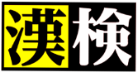 受検希望者が多ければ８月２２日（火）の漢字検定を学校内で受検できるよう検討します。受検を希望する人は、下のアンケート用紙を●月●日までに●●先生に提出してください。ただし、希望者が少なかった場合は実施できません。早めの受検がおすすめ！●進路に向けて一歩リード！高校入試では必ずと言っていいほど、漢字問題が出題されています。また、漢検を取得していると、高校入試の合否判定の際に得点として加算されたり、考慮されたりすることがあります。（全国の高校の３校に２校で評価！）３年生はもちろん、１・２年生も受験勉強が本格化する前に漢検に挑戦してみましょう！●時間に余裕のある夏休みを学習にあてられる！　　　　昨年度習った漢字が身についているかの確認や、苦手分野の対策がじっくりでき、　　　　休み明けから学習をスムーズに始めることができます。この用紙は申込用紙ではありません。希望者が１０名以上集まり、実施が決定した場合は、改めて募集します。